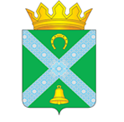 Р о с с и й с к а я   Ф е д е р а ц и яН о в г о р о д с к а я  о б л а с т ьКрестецкий  район                                                                                                     Совет депутатов Новорахинского сельского поселенияР Е Ш Е Н И Еот  15.11.2019   № 230д. Новое РахиноОб утверждении порядка принятия решения о применении к депутату Совета депутатов Новорахинского сельского поселения ,         к Главе Новорахинского  сельского поселения  мер ответственности, указанных в части 7.3-1 статьи 40 Федерального закона «Об общих принципах организации местного самоуправления в Российской Федерации»В соответствии с Федеральными законами от 6 октября 2003 года           № 131-ФЗ  «Об общих принципах организации местного самоуправления в Российской Федерации», от 25 декабря 2008 № 273-ФЗ «О противодействии коррупции», законом Новгородской области от 28.08.2017 № 142-ОЗ            «О порядке предоставления гражданами, претендующими на замещение муниципальной должности, должности главы местной администрации по контракту, лицами, замещающими указанные должности, сведений о доходах, расходах, об имуществе и обязательствах имущественного характера,  проверки достоверности и полноты указанных сведений, и принятия решений об осуществлении контроля за расходами указанных лиц» (в редакции  областного закона от 05.11.2019 № 475-ОЗ), Уставом Новорахинского сельского поселения Совет депутатов Новорахинского сельского поселения РЕШИЛ:1. Утвердить прилагаемый Порядок принятия решения о применении к к депутату Совета депутатов Новорахинского сельского поселения ,         к Главе Новорахинского  сельского поселения  мер ответственности, указанных в части 7.3-1 статьи 40 Федерального закона «Об общих принципах организации местного самоуправления в Российской Федерации».2.Настоящее решение вступает в силу через десять дней после его официального опубликования. 3.Опубликовать решение в муниципальной газете «Новорахинские вести» и разместить на официальном сайте Администрации Новорахинского сельского поселения в информационно-телекоммуникационной сети «Интернет».Глава поселения                                                    Г.Н. ГригорьевУтверждёнрешением Совета депутатов Новорахинского сельского поселения  от  15.11.2019       № 230 Порядок принятия решения о применении к депутату Совета депутатов Новорахинского сельского поселения ,  к Главе Новорахинского  сельского поселения мер ответственности, указанных в части 7.3-1 статьи 40 Федерального закона «Об общих принципах организации местного самоуправления в Российской Федерации».1. К депутату Совета депутатов Новорахинского сельского поселения,          к Главе Новорахинского  сельского поселения, являющегося Председателем Совета депутатов Новорахинского сельского поселения  и Главой Администрации Новорахинского  сельского поселения на принципах единоначалия  (далее- депутат, член выборного органа местного самоуправления, выборное должностное лицо местного самоуправления),   представившим недостоверные или неполные сведения о своих доходах, расходах,  об имуществе и обязательствах имущественного характера, а также сведения о доходах, расходах, об имуществе и обязательствах имущественного характера своих супруги (супруга) и несовершеннолетних детей, если искажение этих сведений является несущественным, могут быть применены следующие меры ответственности:1) предупреждение;2) освобождение депутата, члена выборного органа местного самоуправления от должности в представительном органе муниципального образования, выборном органе местного самоуправления с лишением права занимать должности в представительном органе муниципального образования, выборном органе местного самоуправления до прекращения срока его полномочий;3) освобождение от осуществления полномочий на постоянной основе с лишением права осуществлять полномочия на постоянной основе до прекращения срока его полномочий;4) запрет занимать должности в представительном органе муниципального образования, выборном органе местного самоуправления до прекращения срока его полномочий;5) запрет исполнять полномочия на постоянной основе до прекращения срока его полномочий.2. Порядок принятия решения о применении к депутату, члену выборного органа местного самоуправления, выборному должностному лицу местного самоуправления мер ответственности (далее-Порядок), указанных в части 1 настоящего Порядка определяется в соответствии с положениями настоящей части.1) В отношении депутата, выборного должностного лица местного самоуправления Новорахинского сельского поселения решение о применении меры ответственности принимается Советам  депутатов Новорахинского сельского поселения.2) В отношении члена выборного органа местного самоуправления муниципального образования решение о применении меры ответственности принимается соответствующим выборным органом местного самоуправления муниципального образования.3) Основанием для рассмотрения вопроса о применении в отношении лиц, указанных в пункте  1 настоящего Порядка, одной из мер ответственности является поступление  в Совет депутатов Новорахинского сельского поселения (далее -Совет депутатов) заявления Губернатора Новгородской области о применении мер ответственности.	4) Решение о применении  в отношении лиц, указанных в  пункте 1 настоящего Порядка,    одной из мер ответственности должно быть принято не позднее  трёх месяцев со дня поступления  в Совет депутатов Новорахинского сельского поселения, указанный в подпункте 1 настоящего пункта,  а если  заявление Губернатора Новгородской области о применении меры ответственности поступило в орган, указанный в подпункте 2 настоящего  пункта,- не позднее 30 дней со дня его поступления.	2.1. При поступлении в Совет депутатов заявления Губернатора Новгородской области, предусмотренного частью 7.3 статьи 40 Федерального закона от  6 октября 2003 года  № 131-ФЗ «Об общих принципах организации местного самоуправления в Российской Федерации» (далее- Федеральный закон № 131-ФЗ), содержащего обстоятельства допущенных нарушений (далее — заявление), лицом, указанным в части 7.1 статьи 40 Федерального закона№ 131-ФЗ , Глава Новорахинского сельского поселения, являющийся председателем Совета депутатов (далее- Глава поселения)  или заместитель председателя Совета депутатов в 10-дневный срок:письменно уведомляет о содержании поступившего заявления депутата, выборное  должностное лицо, члена выборного органа местного самоуправления в отношении которого поступило заявление, а также о дате, времени и месте его рассмотрения;разъясняет любым доступным способом, позволяющим подтвердить факт разъяснения, порядок принятия решения о применении мер ответственности депутату, выборному  должностному лицу, члену выборного органа местного самоуправления в отношении которого поступило заявление;письменно уведомляет Губернатора Новгородской области о дате, времени и месте рассмотрения заявления;предлагает депутату, выборному  должностному лицу, члену выборного органа местного самоуправления в отношении которого поступило заявление дать письменные пояснения по существу выявленных нарушений, которые будут оглашены при рассмотрении заявления Советом депутатов;обеспечивает контроль за  изготовлением по числу избранных депутатов  Совета депутатов  бланков  бюллетеней для тайного голосования, в которых отражаются предусмотренные частью 7.3-1 статьи 40 Федерального закона № 131-ФЗ меры ответственности.2.2. Неявка депутата, выборного  должностного лица, члена выборного органа местного самоуправления,  в отношении которого поступило заявление своевременно извещенного о месте и времени заседания Совета депутатов, не препятствует рассмотрению заявления. В таком случае копия принятого решения должна быть вручена либо направлена по почте указанному депутату, выборному  должностному лицу, члену выборного органа местного самоуправления не позднее 3 рабочих дней с момента принятия.2.3.В ходе рассмотрения вопроса по поступившему заявлению Председательствующий  заседания Совета депутатов:оглашает поступившее заявление;разъясняет присутствующим депутатам недопустимость конфликта интересов при рассмотрении вопроса о применении меры ответственности и предлагает указать наличие такого факта у лиц, присутствующих на заседании, и, его наличии самоустраниться либо предлагает депутатам разрешить вопрос об отстранении от принятия решения о применении меры ответственности депутата, выборного  должностного лица, члена выборного органа местного самоуправления,  имеющего конфликт интересов;объявляет о наличии кворума для решения вопроса о применении меры ответственности;оглашает письменные пояснения депутата, выборного  должностного лица, члена выборного органа местного самоуправления, в отношении которого поступило заявление и предлагает ему выступить по рассматриваемому вопросу;предлагает депутатам Совета депутатов высказать мнения относительно рассматриваемого вопроса;объявляет о начале тайного голосования. Депутат, выборное  должностное лицо, член выборного органа местного самоуправления в отношении которого поступило заявление, не принимает участие в голосовании.  По итогам голосования председательствующий заседания Совета депутатов  утверждает протокол и определенное итогами голосования решение о применении меры ответственности, разъясняет сроки  его опубликования (обнародования).